泉州师范学院精神文明建设指导委员会文件泉师文明办〔2019〕1号泉州师范学院精神文明建设指导委员会办公室关于印发《推进第二届省级文明校园创建工作常态化长效化的通知》各二级党委（党总支）、各学院、机关各部（处、室）、各直属单位：现将《关于推进第二届省级文明校园创建工作常态化长效化的通知》印发给你们，请遵照执行。             泉州师范学院精神文明建设指导委员会办公室          2019年1月14日                     泉州师范学院精神文明建设指导委员会    2019年1月14日印关于推进第二届省级文明校园创建工作常态化长效化的通知各二级党委（党总支）、各学院、机关各部（处、室）、各直属单位：按照省委文明办、省委教育工委相关要求，根据《中共泉州师范学院委员会关于印发〈创建第二届省级文明校园工作方案〉的通知》（泉师委发〔2018〕15号）文件精神，为推进省级文明校园创建工作常态化、长效化，现就做好届中、届末工作通知如下：一、材料申报时间届中：2019年1月11日8:00至6月30日24:00；届末：2019年9月10日8:00至2020年6月30日24:00。二、工作流程根据《创建第二届省级文明校园工作方案》，结合届初申报工作经验，届中、届末申报工作流程如下图：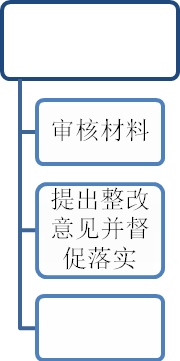 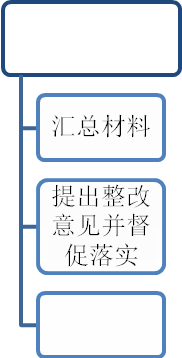 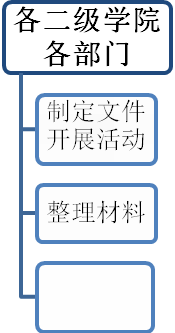 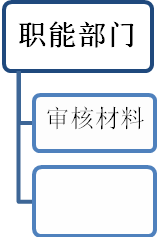 三、材料要求1.支撑材料范围：以后（重点是以后）有关文明校园内容的文件及活动资料。2.上传材料必须在文件制定、活动开展之后20个日历日内完成。超过报送时限，该项目不得分。历时较长的系列活动，每项活动的文件、照片等材料仍须在20个日历日内上传并保存（不需提交，系统会留痕），待最后一项活动开展之后20个日历日内一起提交。3.系统于结束届中申报工作，一些计划于下半年开展的活动可用2018年7-12月同类活动的材料替代。有的指标不纳入届中考评范围但要求每学期或每学年都要开展活动，相关单位仍需按规定坚持常态开展，支撑材料留存至届末一起上传。4. 福建省精神文明创建测评系统对各项三级指标均明确要求提供制度、计划、照片或说明性报告等，相关单位必须“按题作答”，上传相应文件，另外还可以根据具体工作提供相关材料作为支撑。5. 上传材料格式分为两种，一是pdf格式，每个文件限定2M以下；二是jpg格式，每张图片限定1M以下。所有的规范性文件、工作计划、制度、说明报告以及相关佐证材料等均以pdf格式上传。每张图片应附上简要的文字说明，如说明字数超过20字，可在word中插入图片，在图片下附说明，再转成pdf文件。6.上传文件须按规定公文格式行文（字号、字体、间距等须统一），材料须按规范格式命名，按照“序号”加“年月日”加“计划名称或活动名称”来命名，如：“序号1-20180603-关于我校开展清明节活动的相关照片”。请特别注意的是，文件名的命名时间是制定计划或开展活动的时间，而不是上传材料的时间。每项三级指标须附文件目录。7.规范性文件需有红头、文号和公章；说明报告也需有红头和公章，但不需要文号，字数在800-1000字左右。8.涉密材料不用提供，仅在目录中列出文件名，并备注“内部材料”。相关材料应及时整理归档，以备届末接受进校实地考察需要。9.志愿服务评价由校团委牵头负责，在“福建志愿服务网”和“志愿汇”手机APP完成。10.届中、届末申报期间，学校创建第二届省级文明校园工作办公室将定期召开 “省级文明校园创建工作例会”，检查督促各项指标任务落实情况，协调解决创建过程中存在问题。四、工作要求1.高度重视。省级文明校园创建工作事关学校精神文明建设，事关学校长远发展，各相关单位务必高度重视，对照测评指标体系，总结届初申报经验，梳理存在差距，找准问题症结，列出责任清单，制定整改方案，明确路线图、时间表、责任人，确保逐项落实。2.密切配合。省级文明校园创建工作是一项系统工程，各单位要坚持常态长效，按照工作分工，密切配合，协同推进。一级指标牵头单位要做好统筹工作，实施动态检查，督查工作进展。三级指标牵头单位要组织人员研究指标体系，根据要求做好任务分解，安排专人督查落实。配合单位要主动担当，积极配合，结合工作实际安排各项文明校园创建任务。3.严格标准。本届省级文明校园考评主要依托网络平台提交材料，各相关单位务必主动担当，认真负责，对报送的支撑材料做到层层负责、层层审核、层层把关，确保每个环节发挥作用，每份材料符合标准，每项指标得到落实。4.从严奖惩。坚持奖优罚劣，坚持问责到人。校文明办将组织不定期对申报工作进行督查，对支撑材料进行审核，并结合精神文明建设先进评选活动，对在创建工作中表现突出、完成任务好、材料质量高的单位和个人进行表彰。对在工作中因组织不力、尽责不够、落实不到位导致扣分的进行问责。附件：泉州师范学院创建第二届福建省文明校园任务分解表 （届中、届末部分）         泉州师范学院精神文明建设指导委员会办公室　　　　　　　　　　　　 2019年1月14日